A határozati javaslat elfogadásáhozegyszerű többség szükséges, az előterjesztés nyílt  ülésen tárgyalható!185. számú előterjesztésBátaszék Város Önkormányzata Képviselő-testületének 2015. szeptember 16-án 15,00 órakor megtartandó RENDKÍVÜLI üléséreBonyhádi úti ipari terület alap infrastruktúra tervezőjének kiválasztásaTisztelt Képviselő-testület!Bátaszék Város Önkormányzatának Képviselő-testülete a 175/2015.(VIII.26.) önkormányzati határozatával jóváhagyta a Bonyhádi úti ipari terület infrastrukturális fejlesztésről szól ajánlattételi felhívást, a felhívásra felkért tervező cégeket. Az ajánlattételi határidőig két darab érvényes ajánlat érkezett be önkormányzatunkhoz, melyet a mellékelt bontási jegyzőkönyvben olvashatnak.A legkedvezőbb ajánlatot a Gemenc Bau Kft. (7100 Szekszárd, Tinódi u. 7.) nyújtotta be felhívásunkra, melynek összege bruttó 1.016.000,- Ft.Előzetesen nettó kétmillió forint környékén prognosztizáltuk a költségeket, mely azért csökkent több mint a felére, mert mindkét ajánlatadó az ajánlatában kikötötte, hogy a villamos és a gáz terveket és költségbecsléseket nem tudja elkészíteni, elkészíttetni.A villamos és gáz tervek elkészíttetése kapcsán felvettük a kapcsolatot az E.ON munkatársaival, hogy tervezőket ajánljanak a tervezések elkészítésére, de a tárgyalások még folynak. Ezen tervek elkészíttetésének költsége hasonló nagyságrendű lesz, így az előzetesen prognosztizált költségtől, nem sokkal fogunk elmaradni.	Kérem a tisztelt képviselő-testületet a fentiek megtárgyalására, és amennyiben jóváhagyja a koncepció terv elkészíttetését, úgy az alábbi határozati javaslat elfogadására.H a t á r o z a t i    j a v a s l a t :Bonyhádi úti ipari terület alap infrastruktura tervezőjének kiválasztásáraBátaszék Város Önkormányzatának Képviselő-testület;jóváhagyja a Bonyhádi úti ipari területre vonatkozó koncepció tervek elkészíttetését, és elfogadja a Gemenc Bau Kft. (7100 Szekszárd, Tinódi u. 7.) által ajánlott bruttó 1.016.000,- Ft-os tervezési ajánlatot.felhatalmazza a város polgármesterét a tervezési szerződés Önkormányzat nevében történő aláírására.a tervezéshez 1.016.000,- Ft-ot biztosít az önkormányzat 215. évi  költségvetésének általános tartalék kerete terhére.Határidő: 2015. szeptember 30.Felelős:   Dr. Bozsolik Róbert                 (tervezői szerződés megkötéséért)Határozatról értesül: Gemenc Bau Kft                                 Bátaszéki KÖH városüzemeltetési iroda	                      Bátaszéki KÖH pénzügyi iroda                                 irattár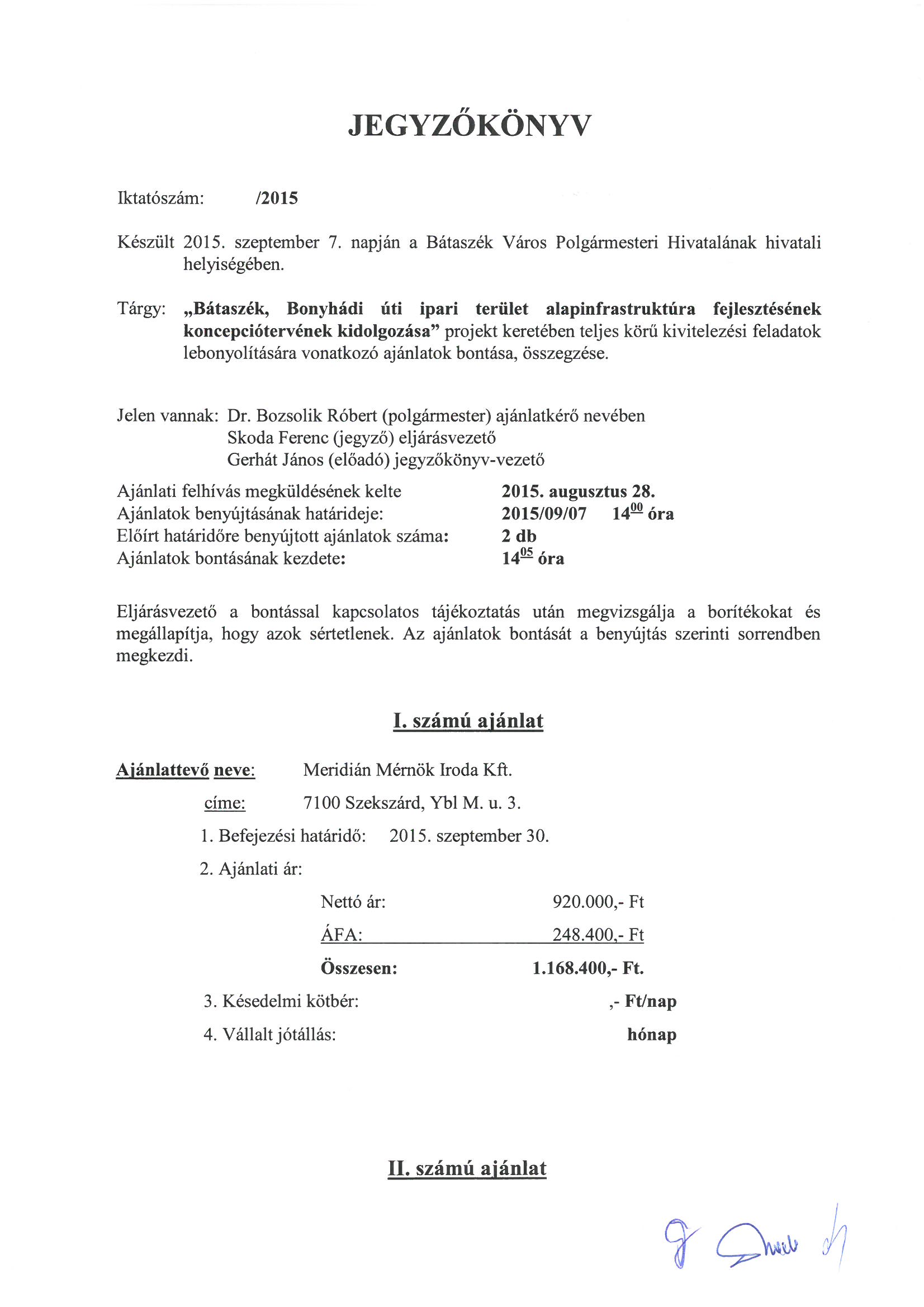 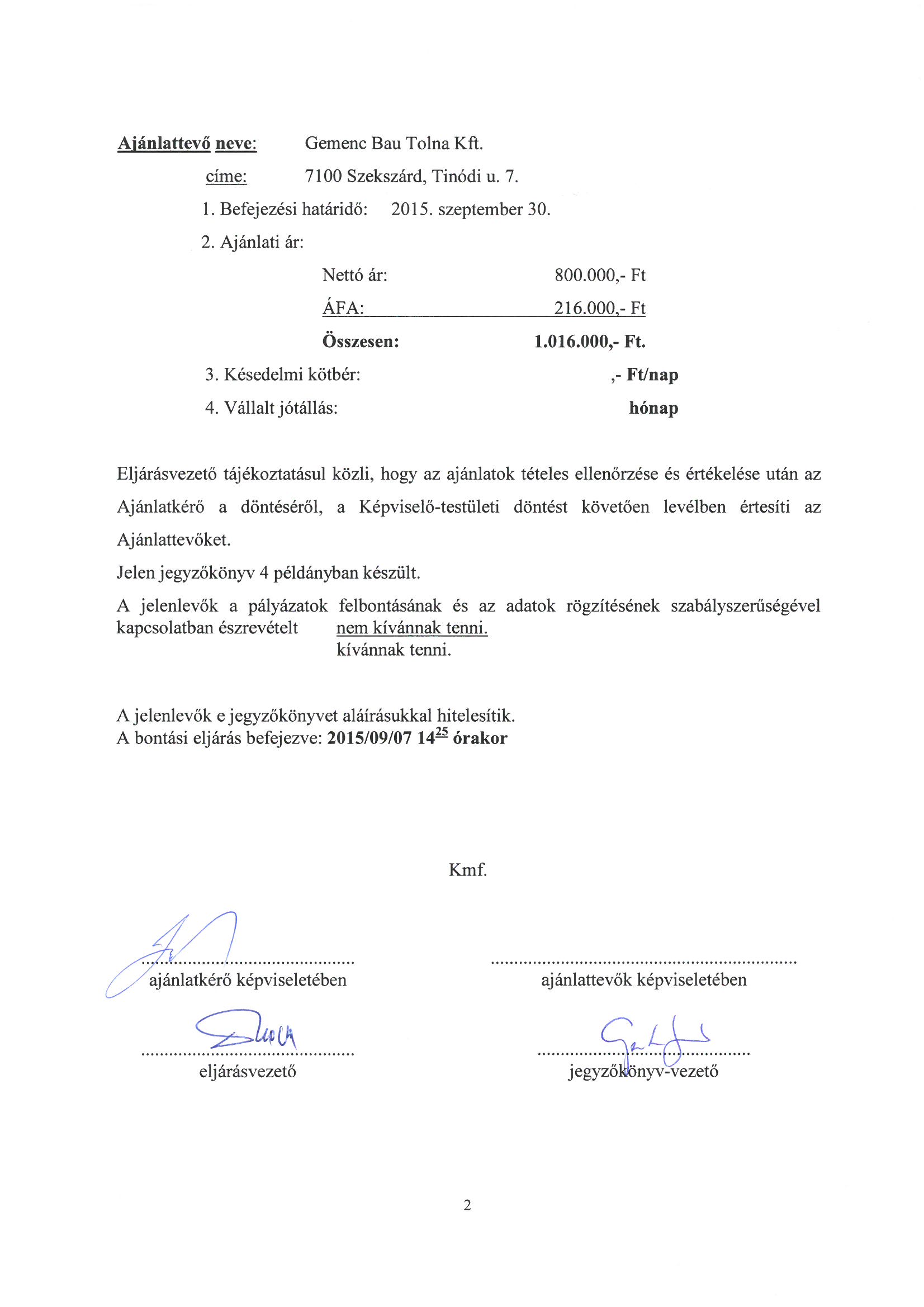 Előterjesztő: Dr. Bozsolik Róbert polgármesterKészítette:    Gerhát János településüzemeltetési ügyintézőTörvényességi ellenőrzést végezte:Véleményezte:-------------